Vážení rodičia,dovoľte, aby sme sa aj tento rok obrátili na Vás s prosbou o príspevok na poukázanie 2% z Vašich daní za rok 2023 v prospech občianskeho združenia Združenie rodičov pri Gymnáziu Púchov.Aj tento rok môžete pri daňovom priznaní venovať 2% z dane, ktoré by sa inak rozplynuli v príjmoch štátu. Dve percentá môže darovať fyzická, ale i právnická osoba, teda aj firma. V prípade, že sa rozhodnete darovať 2% z Vašich daní ako fyzická osoba, je nutné vyplniť „Vyhlásenie o poukázaní podielu zaplatenej dane z príjmov fyzickej osoby“ a „Potvrdenie o zaplatení dane z príjmov zo závislej činnosti“. Vyhlásenie Vám zasielame a na sekretariáte školy si ho môže Vaše dieťa vždy vyzdvihnúť. Tlačivo tiež nájdete na školskej stránke www.gymnazium-pu.sk, v časti Orgány školy–Rodičovská rada. Vyplnené tlačivá môžete odovzdať na sekretariáte školy do 29.4.2024.Žiaľ, tento rok  SME SPRAVILI HRUBÚ CHYBU a NESTIHLI SME SA ZAREGISTROVAŤ VČAS. Preto sme sa dohodli s CVČ Púchov, že môžete PRE NÁS darovať 2 % prostredníctvom CVČ VČIELKA. Aby sme mali prehľad, kto nám daruje dane, DOHODLI SME SA, že pre naše združenie budú platné len tie vyhlásenia, ktoré DOSTANEME PRIAMO DO ŠKOLY. S vyhláseniami budeme pracovať veľmi diskrétne. Ďakujeme Vám za doterajšiu podporu. Veríme, že postupné zmeny v našej škole vidno. Snažíme sa o dobrú študijnú atmosféru a kvalitné vyučovanie, ktoré prospeje rozvoju Vašich detí a ich príprave na vysokoškolské štúdium. Postupne realizujeme modernizáciu školy z rôznych zdrojov a to i vďaka Vašim príspevkom a dvom percentám.V tomto roku sa nám podarilo otvoriť novú telocvičňu s terasou z prostriedkov Trenčianskeho samosprávneho kraja. Dokončili sme zariaďovanie podkrovia a učebne fyziky návytkom z projektu OPĽZ. Z Agentúry životného prostredia sme získali novú otvorenú učebňu.Ďakujeme Vám za to, že sa rozhodnete pre podporu našej školy. Vaše darované finančné prostriedky poslúžia na zlepšenie kvality vyučovacieho procesu, zvýšenie možností rozvoja Vašich detí, našich študentov a podporu ich mimoškolských aktivít.Nenechajte Vaše dane prepadnúť! Pomôžte škole a Vašim deťom!V Púchove, 27.3.2024	Ing. Ľuboš Hyžák, predseda rodičovskej rady                                                                                       PaedDr. Miroslav Kubičár, riaditeľ školy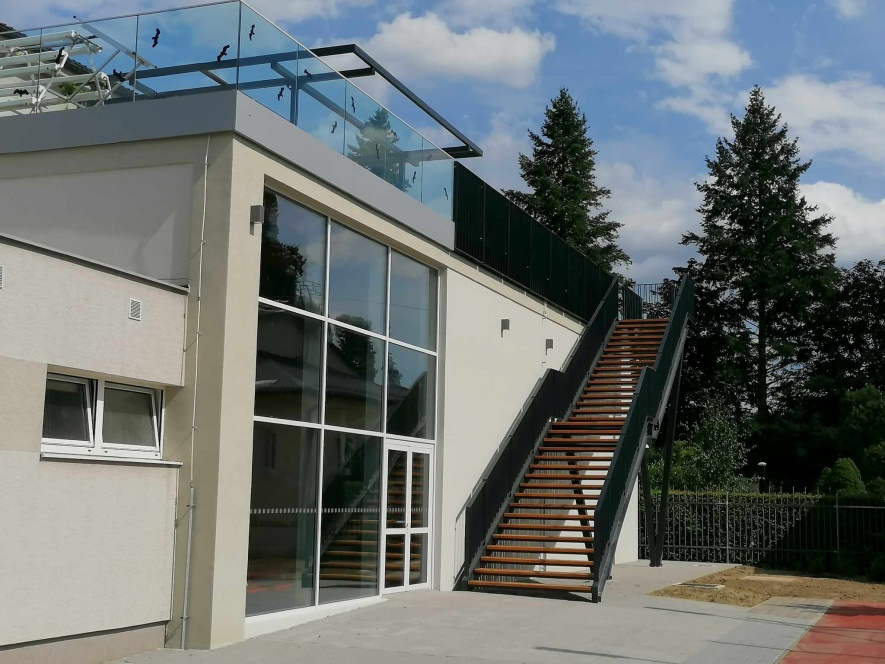 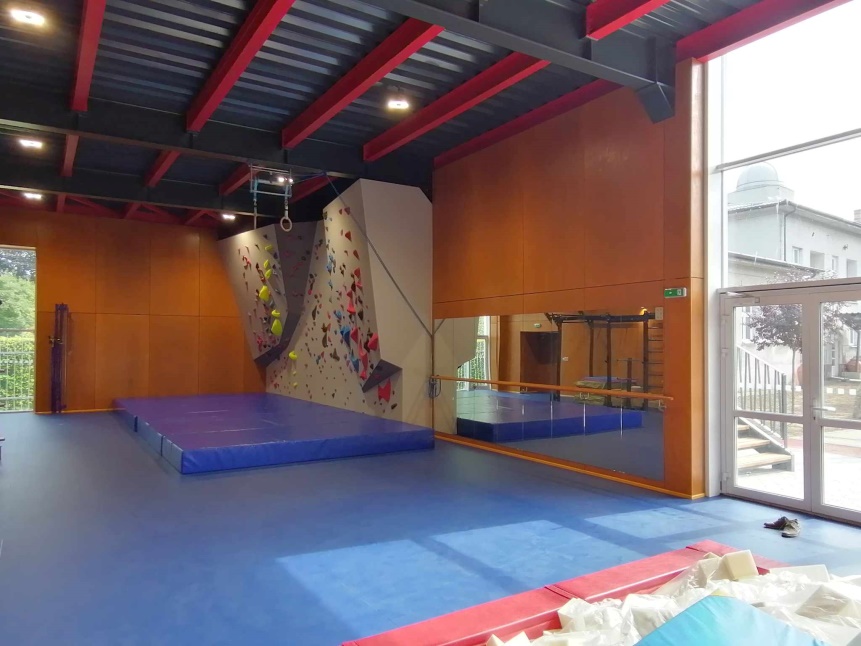 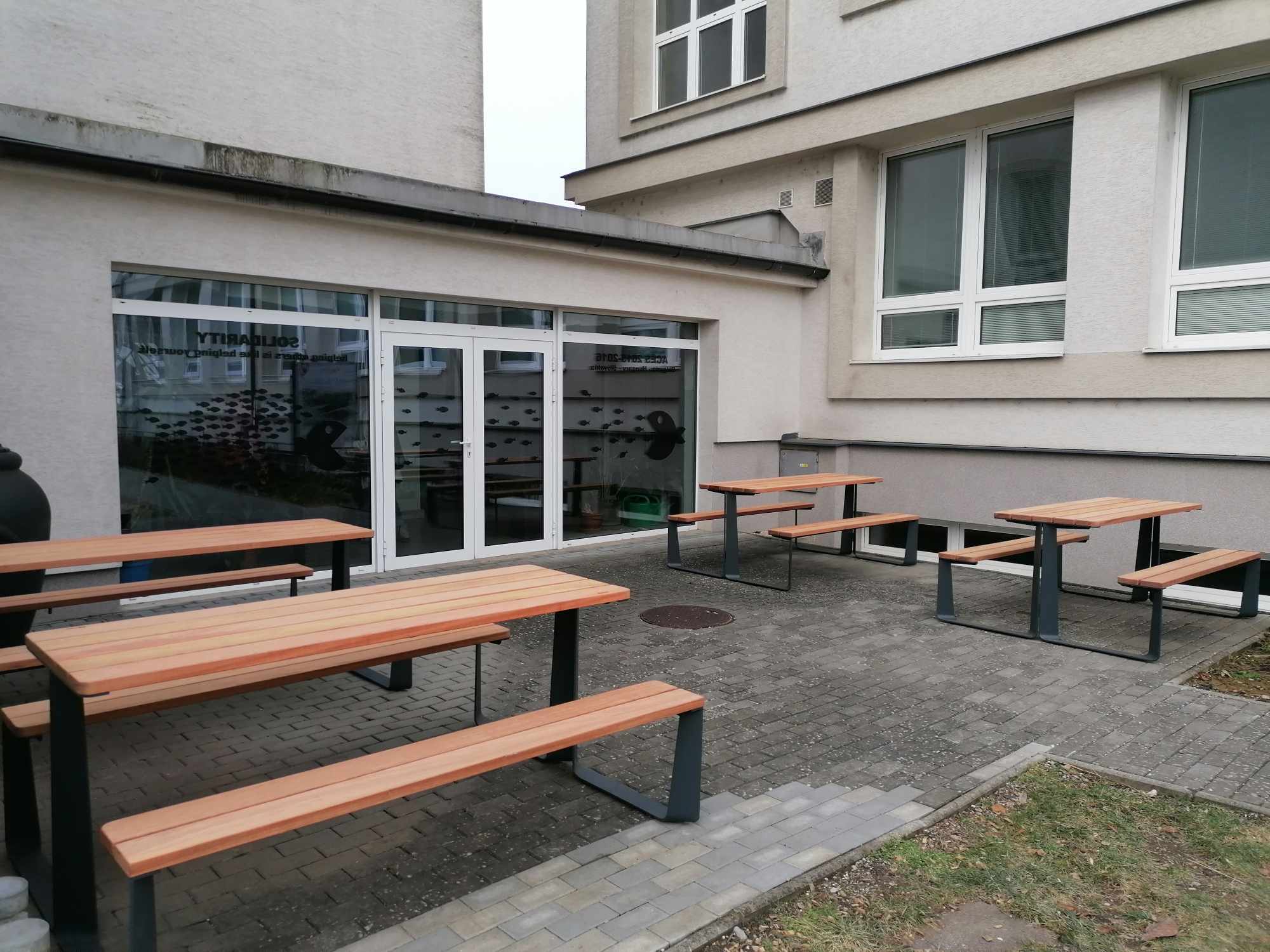 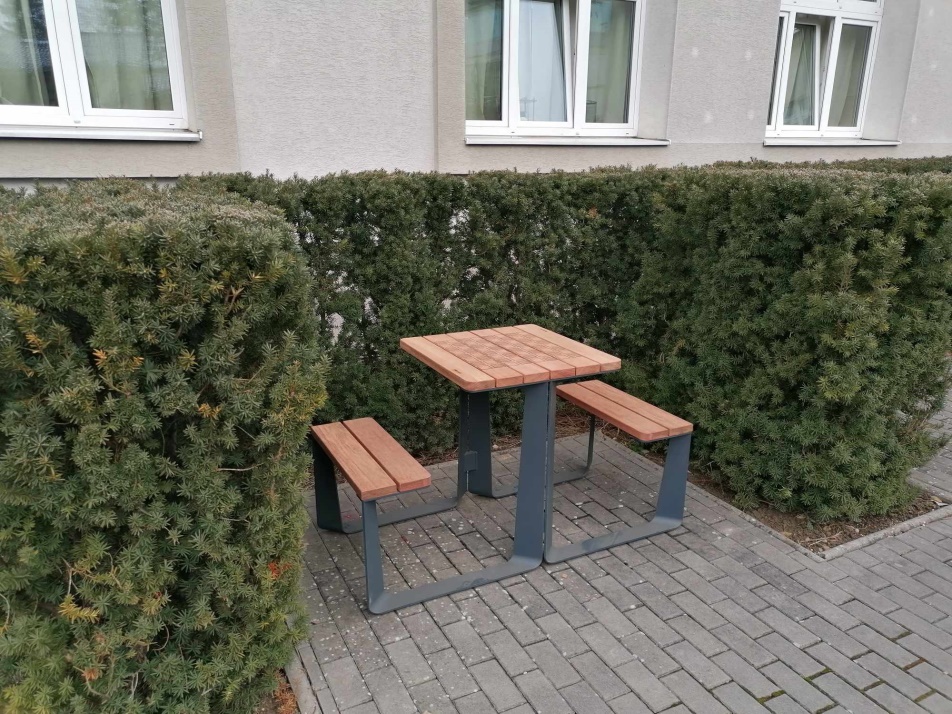 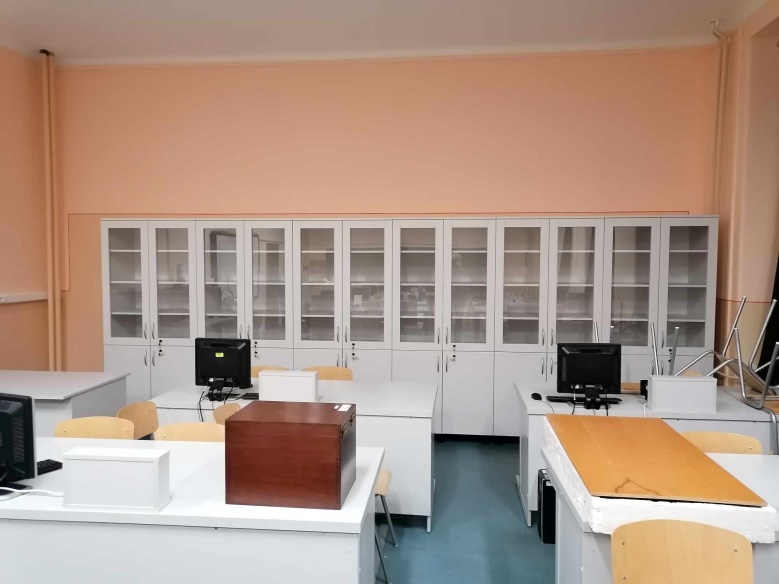 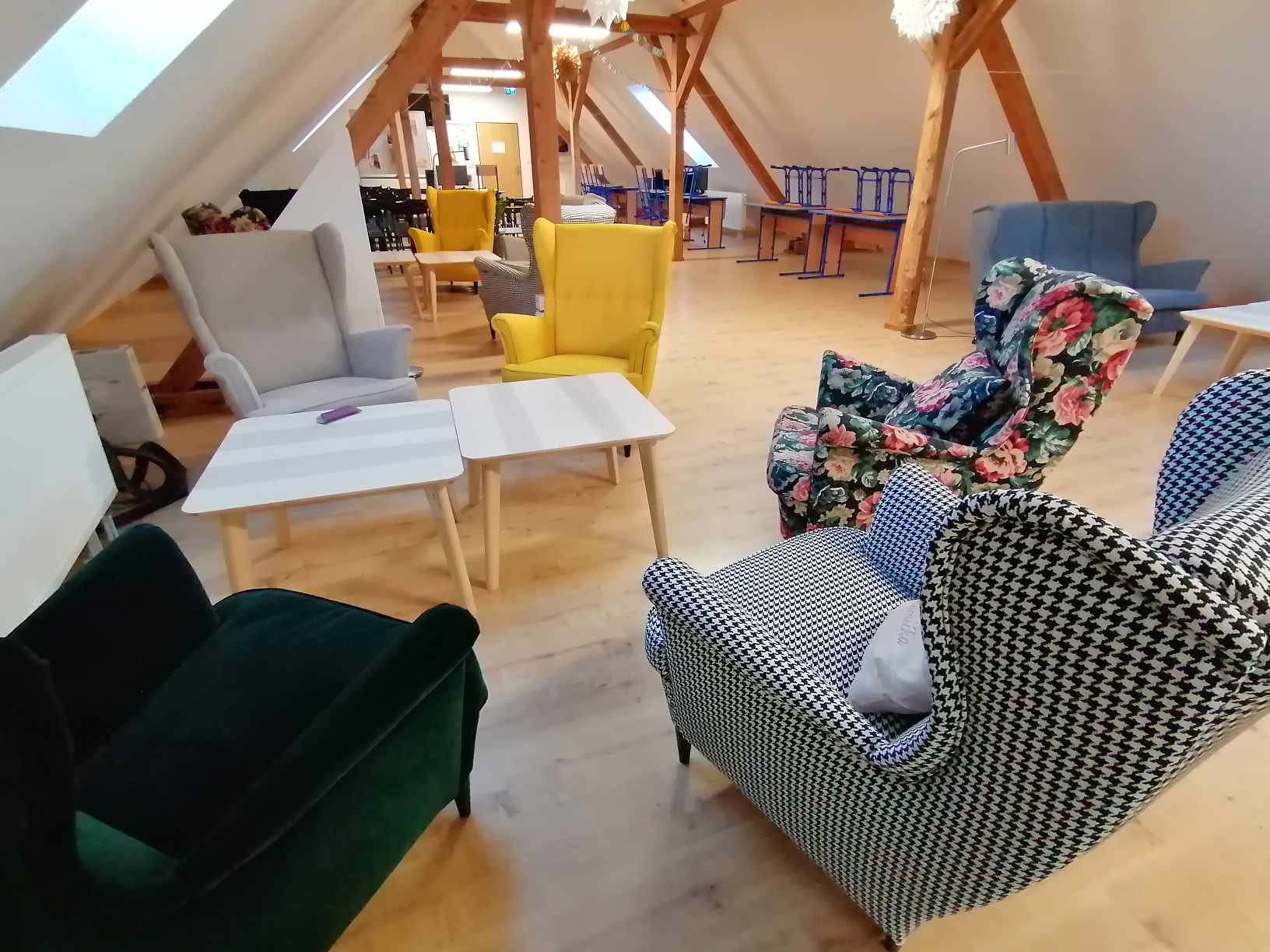 